Erweiterung des Instandhaltungsvertrages: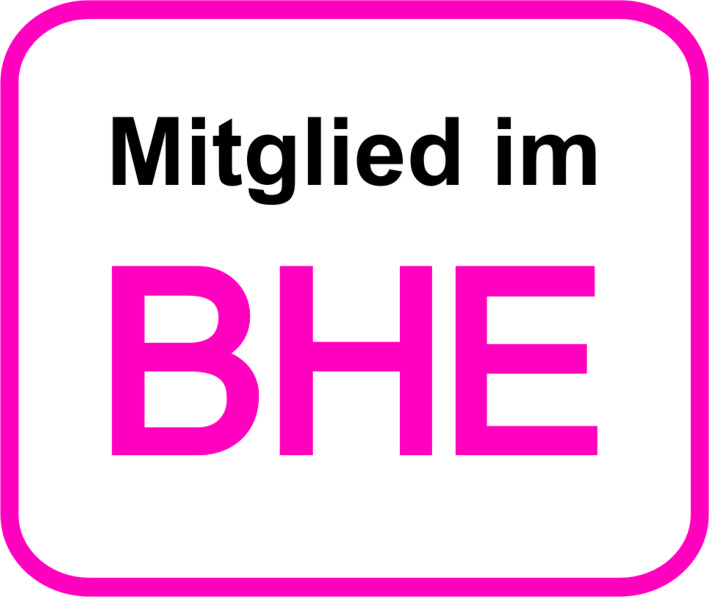 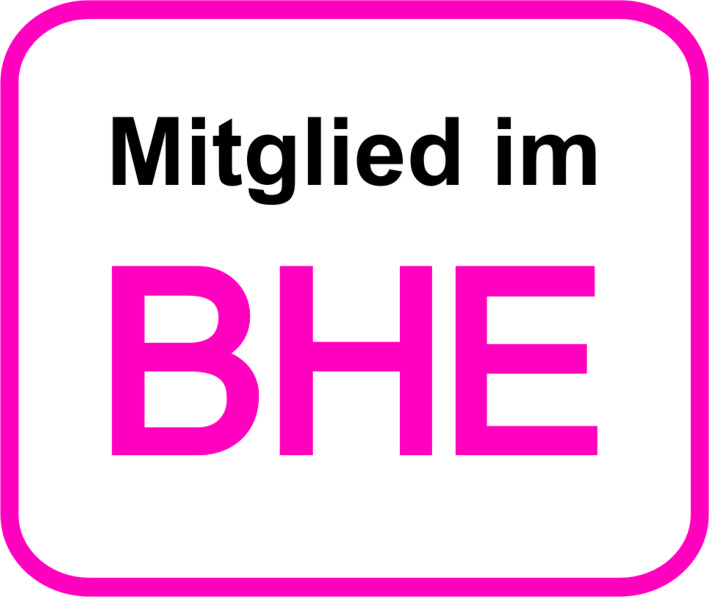 BegehungZwischen der Fachfirma			________________________________________________ (nachstehend Auftragnehmer genannt) und dem Unternehmen			________________________________________________(nachstehend Auftraggeber genannt)wird eine Erweiterung des bestehenden Instandhaltungsvertrages (Nr.: ____________________) vereinbart.Der Auftragnehmer wird künftig __________ mal pro Jahr eine Begehung der  Brandmeldeanlage		 Einbruchmeldeanlage		 Sprachalarmanlage ________________________________________	des Auftraggebers gemäß den normativen Anforderungen der DIN VDE 0833-1 vornehmen.Bei der Begehung werden die nachfolgenden Kriterien geprüft:Einhaltung der im Sicherungskonzept festgelegten ÜberwachungsaufgabenÄnderungen der Raumnutzung, Raumgestaltung und UmgebungsbedingungenÄußerer Zustand aller Anlagenteile (Befestigung, Beschädigung, Verschmutzung, sichtbare Störungen)Vollständigkeit und Richtigkeit des BetriebsbuchesSofern zutreffend: Aktualität der Feuerwehrlaufkarten und andere Hilfsmittel für die Einsatzkräfte (z.B. Feuerwehr-Leitern)Bei Sprachalarmanlagen: Hörprobe auf mögliche Verzerrungen (z.B. Hintergrundmusik)Ggf. festgestellte Mängel werden im Betriebsbuch eingetragen und dem Auftraggeber unverzüglich schriftlich mitgeteilt.Die vorgenannte Erweiterung des Instandhaltungsvertrages gilt nach Abschluss dieser Vereinbarung. Der Leistungszeitraum der Begehung und die Fristen für die Kündigung dieser Leistungen sind an den Instandhaltungsvertrag („Hauptvertrag“) geknüpft.Die mit dem Instandhaltungsvertrag vereinbarten Allgemeinen Geschäftsbedingungen gelten auch für die hier beschriebene Erweiterung. Aufgrund der Durchführung der o.g. Leistungen im Zusammenhang mit der Begehung erhöht sich die im Instandhaltungsvertrag vereinbarte Pauschale um __________ €. Die vereinbarten Zahlungsbedingungen bleiben unverändert.______________________________________	______________________________________Ort, Datum	Ort, Datum______________________________________	______________________________________Name(n) in Klarschrift	Name(n) in Klarschrift______________________________________	______________________________________Unterschrift des Auftraggebers	Unterschrift des Auftragnehmers